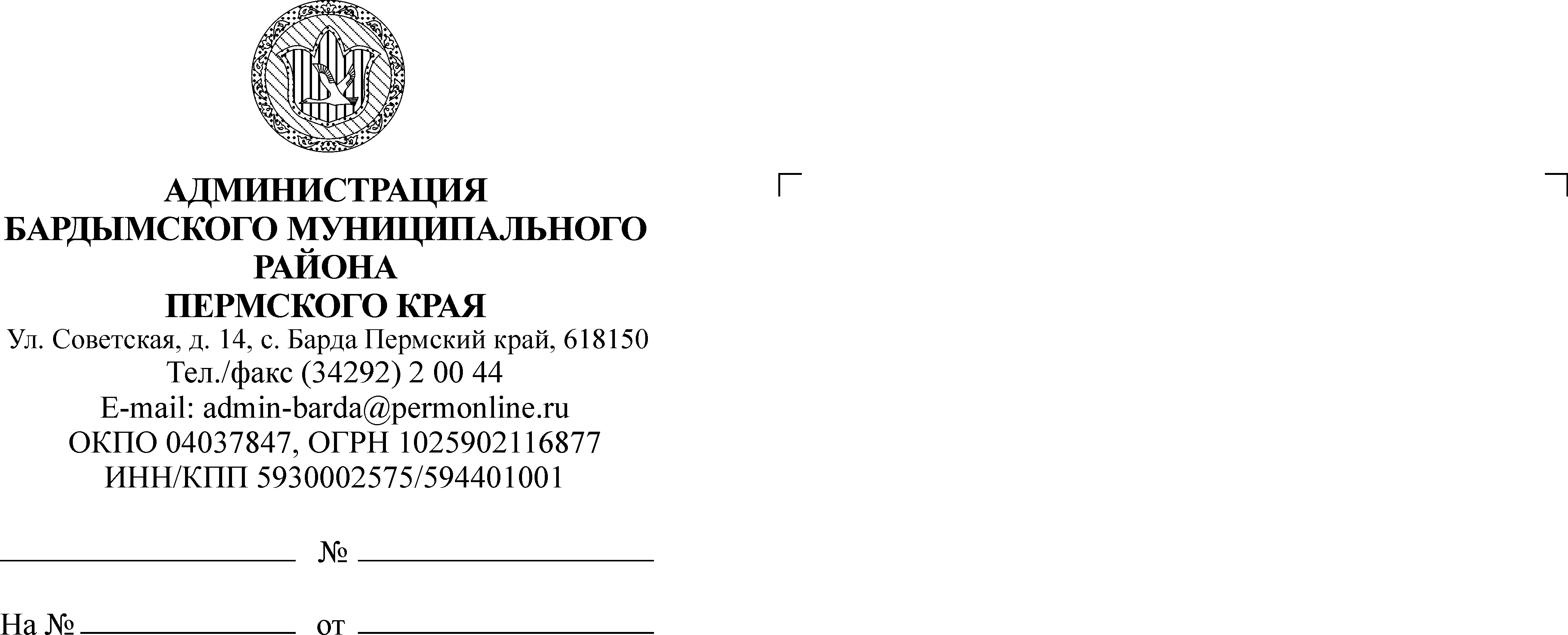 ДУМАБАРДЫМСКОГО МУНИЦИПАЛЬНОГО ОКРУГАПЕРМСКОГО КРАЯ____________ЗАСЕДАНИЕРЕШЕНИЕ__________                                                                                        № _______Об информации о ходе реализации муниципальной программы «Развитие образования Бардымского муниципального округа  на 2021-2023 годы» в 2021 годуЗаслушав информацию заместителя главы администрации Бардымского муниципального округа по социальному развитию Балтаеву Т.В., Дума Бардымского муниципального округаРЕШАЕТ:	1. Информацию о ходе реализации муниципальной программы «Развитие образования Бардымского муниципального округа  на 2021-2023 годы» в 2021 году принять к сведению. 2. Рекомендовать администрации Бардымского муниципального округа учесть в работе все замечания и предложения, высказанные депутатами. 	3. Контроль исполнения настоящего решения возложить на председателя постоянной комиссии по социальной политике Габдулхакову З.С.Председатель ДумыБардымского муниципального округа	                                                     И.Р.ВахитовИнформация о реализации муниципальной программы «Развитие образования Бардымского муниципального округа на 2021-2023 годы» в 2021 годуВ период 2021 – 2022 гг. в целях эффективного использования финансовых средств Программы были внесены следующие изменения:от 22.07.2021 № 292-01-02-963-п «О внесении изменений в муниципальную программу «Развитие образования Бардымского муниципального округа на 2021-2023 годы» утвержденной постановлением администрации Бардымского муниципального округа от 16.02.2021 № 292-01-02-157-п;от 17.09.2021 № 292-01-02-1220-п «О внесении изменений в муниципальную программу «Развитие образования Бардымского муниципального округа на 2021-2023 годы» утвержденной постановлением администрации Бардымского муниципального округа от 16.02.2021 № 292-01-02-157-п;от 08.10.2021 № 292-01-02-1328-п «О внесении изменений в муниципальную программу «Развитие образования Бардымского муниципального округа на 2021-2023 годы» утвержденной постановлением администрации Бардымского муниципального округа от 16.02.2021 № 292-01-02-157-п;от 23.11.2021 № 292-01-02-1648-п «О внесении изменений в муниципальную программу «Развитие образования Бардымского муниципального округа на 2021-2023 годы» утвержденной постановлением администрации Бардымского муниципального округа от 16.02.2021 № 292-01-02-157-п;от 03.02.2022 № 292-01-02-150-п «О внесении изменений в муниципальную программу «Развитие образования Бардымского муниципального округа на 2021-2023 годы» утвержденной постановлением администрации Бардымского муниципального округа от 16.02.2021 № 292-01-02-157-п;от 15.04.2022 № 292-01-02-611-п «О внесении изменений в муниципальную программу «Развитие образования Бардымского муниципального округа на 2021-2023 годы» утвержденной постановлением администрации Бардымского муниципального округа от 16.02.2021 № 292-01-02-157-п;от 29.04.2022 № 292-01-02-718-п «О внесении изменений в муниципальную программу «Развитие образования Бардымского муниципального округа на 2021-2023 годы» утвержденной постановлением администрации Бардымского муниципального округа от 16.02.2021 № 292-01-02-157-п;от 12.08.2022 № 292-01-02-1691-п «О внесении изменений в приложение 3 к муниципальной программе «Развитие образования Бардымского муниципального округа на 2021-2023 годы» утвержденной постановлением администрации Бардымского муниципального округа от 16.02.2021 № 292-01-02-157-п;Целью муниципальной программы  «Развитие образования Бардымского муниципального округа на 2021-2023 годы» является организация предоставления, повышение качества и доступности дошкольного, общего, дополнительного образования детей на территории Бардымского муниципального округа, создание условий для успешной социализации и самореализации детей.	Задачи программы решаются через  реализацию следующих подпрограмм:01.1. Развитие дошкольного образования01.2. Развитие общего образования01.3. Дополнительное образование  и воспитание детей	01.4. Организация отдыха детей в каникулярное время01.5. Обеспечение реализации Программы01.6. Приведение в нормативное состояние объектов образования01.7. Кадры.Подпрограмма «Развитие дошкольного образования»На  конец 2022 г. охват детей дошкольным образованием в Бардымском муниципальном округе в возрасте от 1 до 3 лет составляет 69% (от числа заявившихся в ДОО),  от 3 до 7 лет – 100% (от числа заявившихся в ДОО). Детей дошкольного возраста в округе – 1392, из них посещают ДОО – 1281 детей (муниципальные детские сады – 1050, негосударственные детские сады – 231).Динамика охвата дошкольным образованием:Доступность дошкольного образования для детей в возрасте от 3 до 7 лет составляет 100%. В соответствии с Указом Президента РФ от 07.05.2018 № 204 стратегической задачей национальной политики стало создание яслей для детей в возрасте от 2 месяцев до 3 лет. Доступность дошкольного образования для детей в возрасте от 1,5 года до 3 лет составляет 100% от числа заявившихся, спроса на предоставление мест в детском саду для детей в возрасте от 2 месяцев до 1,5 лет не имеется.В Бардымском округе имеется  312 свободных мест в муниципальных детских садах и 110 место - в частных. В актуальном спросе (очереди)   заявлений по предоставлению мест в дошкольные организации нет.	В целом поставленные цели и показатели по исполнению подпрограммы выполнены в полном объеме.Одним из важнейших показателей качества дошкольного образования является удовлетворенность населения качеством предоставления услуг. Значение данного показателя по итогам 2021 г. остается по-прежнему на высоком уровне и составляет 82%.  В целях повышения удовлетворенности населения реализуется комплекс мер по дальнейшему совершенствованию качества предоставляемых образовательных услуг: решение вопросов повышения квалификации педагогических кадров, улучшение материально-технического обеспечения учреждений, реализация ФГОС ДО, ежегодно проводится рейтинг образовательных организаций по итогам учебного года.	Предоставлением дошкольных образовательных услуг занимаются 116 педагогов и 2 руководителя. Дошкольные образовательные организации полностью укомплектованы педагогическими кадрами. Удельный вес численности педагогических работников дошкольного образования, получивших педагогическое образование или прошедших переподготовку/повышение квалификации по данному направлению, в общей численности педагогических работников дошкольного образования, составляет 100%.	Приоритетным направлением в развитии дошкольного образования является модернизация содержания дошкольного образования, образовательной среды для обеспечения качества образовательной услуги в связи с реализацией ФГОС ДО. Обучение всех детей осуществляется по программам, соответствующим ФГОС ДО. В 12 детских садах округа организовано обучение детей с ОВЗ на основе адаптированных основных общеобразовательных программ и адаптированных образовательных программ. 	В 2021-2022 учебном году педагоги активно проходили курсы повышения квалификации. Доля педагогических и руководящих работников муниципальных ДОО, прошедших в течение последних 3 лет курсы повышения квалификации или профпереподготовку, составляет 100%, при этом 79 педагогов (68%) прошли курсы по программам ФГОС ДО. 	105 педагогов (93%) дошкольного образования приняли участие в мероприятиях регионального и муниципального уровней по вопросам реализации основной образовательной программы дошкольного образования. Всего за 2021-2022 учебный год педагогами детских садов было размещено 113 публикаций на различных ресурсах.	В детских садах округа ведется активная работа по организации исследовательской и проектной деятельности. В 2021-2022 учебном году педагоги дошкольного образования представили педагогические и детско-взрослые проекты на заседаниях муниципальных методических объединений и различных муниципальных конкурсах: «Учитель года-2022», «IT-воспитатель», «Музыкальный триумф-2022».Представленные проекты были посвящены созданию системы обучения с использованием цифровых образовательных ресурсов, деятельности по формированию поликультурной образовательной среды и развитию полиязычного образования, формированию навыков здорового и безопасного образа жизни, реализации здоровьесберегающих технологий. В результате реализации проектов на базе дошкольных образовательных организаций появилась возможность создавать мультфильмы, обновилась развивающая предметно-пространственная среда в части развития этнокультурного компонента образования и оснащения дидактическими играми для дошкольников. В свою очередь, были созданы условия для развития конструирования и образовательной робототехники в дошкольных образовательных организациях.	С 2017 г. в детских садах активно развивается лего-конструирование и образовательная робототехника в рамках реализации краевого проекта «Детский Техномир». На протяжении пяти лет детские сады округа принимают участие в различных муниципальных, межмуниципальных, краевых и всероссийских конкурсных мероприятиях по лего-конструированию и робототехнике. В рамках Всероссийского робототехнического форума дошкольных образовательных организаций «ИКаРёнок» в декабре 2021 г. был проведен муниципальный этап форума, в котором приняли участие команды из детских садов округа. В январе 2022 г. команда МАДОУ «Бардымский детский сад» СП «Малышок» приняла участие в межмуниципальном этапе форума «ИКаРёнок». В целях создания сервисов открытого образования, в т.ч. в сети Интернет с использованием лего-технологий для детей, родителей и педагогов детских садов организована муниципальная дистанционная командная серия онлайн-игр «LEGO BARDA», в которых принимают участие 9 команд дошкольных учреждений округа. А с 2019 г. команды МАОУ «Бардымская СОШ № 2» СП «Детский сад «Солнышко» и МАДОУ «Бардымский детский сад» СП «Малышок» принимают участие в краевых дистанционных онлайн-играх «LEGO TRAVEL».	Кроме технического творчества, в дошкольных образовательных организациях Бардымского муниципального округа развивается финансовая грамотность.	Подпрограмма «Развитие общего образования»В целях предоставления и повышения качества общего образования по основным общеобразовательным программам, обеспечения равного доступа к качественному образованию для всех категорий детей в целом решены следующие задачи: Организация оказания муниципальных услуг по предоставлению начального общего, основного общего, среднего общего образования по основным общеобразовательным программам.Внедрение федеральных государственных образовательных стандартов общего образования.Создание условий для проявления и развития способностей, талантов у обучающихся и воспитанников, создание условий для личностной и социальной самореализации.Обеспечение учащихся муниципальных организаций общего образования качественным сбалансированным питанием, совершенствование системы организации питания в муниципальных общеобразовательных организациях.Обеспечение профессионального роста и квалификации руководителей и педагоговФормирование и развитие современной информационной образовательной среды.Всего в общеобразовательных школах обучается в 2022-23 уч.г.  3437 обучающихся (2021-22 уч.г. – 3401; 2020-21 уч.г.- 3334;).Аттестат об основном общем образовании в 2022 году получили 291 человек (100%), из них с отличием -18 человек (6,2%). 38% выпускников поступили в 10 класс; 62% - в учреждения СПО.	Получили свидетельство об образовании 14 выпускников МАОУ «Бардымская СКОШИ».По итогам ГИА аттестат о среднем общем образовании получили 106 выпускников (100%). Аттестат о среднем общем образовании с отличием и медаль «За особые успехи в учении» вручены  10 выпускникам.Все школы Бардымского муниципального округа оказывают услугу по ведению электронных дневников и журналов на платформе ЭПОС. Школа с 2019 года. На данный момент качество заполнения учителями данной системы составляет 93,56%, что на 20%, выше, чем аналогичный показатель за сентябрь 2022 года.	Удельный вес численности школьников общеобразовательных организаций, обучающихся в соответствии с федеральным государственным образовательным стандартом, в общей численности обучающихся общеобразовательных организаций составляет 100%, а доля обучающихся по обновленным ФГОС начального общего и основного общего образования (обучающиеся 1 и 5 классов) составила 21,3%.  Все обучающиеся обеспечены учебниками и учебными пособиями в соответствии с федеральным перечнем учебников.Доля образовательных организаций, регулярно обновляющих сайты, составляет 100%. Раздел «Сведения об образовательной организации» официальных сайтов образовательных организаций регулярно пополняются в соответствии с приказом Рособрнадзора от 14.08.2022 № 831 «Об утверждении требований к структуре официального сайта образовательной организации в информационно-телекоммуникационной сети «Интернет» и формату представления на нем информации».Во всех школах организовано горячее питание для школьников по единому меню для всего округа: получают двухразовое бесплатное горячее  питание 3208 чел. 1-4 классов (93,3%), 2243 чел. (65,3%) - учащиеся 5-11 классов из малоимущих и многодетных малоимущих семей (льготная категория); 657 чел (19,1%) - одноразовое горячее питание  (платное)  для обучающихся  5-11 классов . В соответствии с распоряжением администрации Бардымского муниципального округа  от 08.09.2022 № 292-01-03-621-р «О проведении мониторинга показателей муниципальной системы управления качеством образования» подведены итоги мониторинга показателей муниципальной системы управления качеством образования в 2021-2022 учебном году. Победителями рейтинговой оценки деятельности образовательных организаций стали:Среди общеобразовательных организаций:МАОУ «Бардымская гимназия им. Г.Тукая»  -  1 место, МАОУ «Бардымская СОШ №2» - 2 место,МАОУ «Елпачихинская СОШ» -  3 место.Среди  дошкольных образовательных организаций:МАДОУ «Бардымский детский сад» -  1 место;структурное подразделение «Елпачихинский детский сад» МАОУ «Елпачихинская СОШ» -  2 место;структурное подразделение «Детский сад» МАОУ «Бардымская СОШ № 2» -  3 место.Среди организаций дополнительного образования – победитель  МАУ ДО «ДЮСШ».Методическая работа в образовательных организациях представлена 41 школьными методическими объединениями, 32 проблемными, творческими,   рабочими группами, методическим советом школы. Методические формирования муниципального уровня – 21 районное методическое объединение учителей-предметников, специалистов, воспитателей, классных руководителей; 10 проблемных групп, постоянно действующий семинар для заместителей директоров, Школа молодого педагога. Всего за 2021 год на муниципальном уровне ЦММТО подготовлено и проведено 12 конкурсов профессионального мастерства для педагогов всех категорий, в которых приняли участие 155 педагогов, 31 - стали участниками конкурсов регионального, 32 - федерального, 10 - международного уровня, в 2022 году - 11 конкурсов, в которых приняли участие 111 педагогов, 43 - стали участниками конкурсов регионального, 46 - федерального, 14 - международного уровня. 64% (2021 год), 54 % (2022 год) из принявших участие в конкурсах  являются призерами и победителями конкурсов муниципального уровня, 17% (2021 год), 18 % (2022 год)– краевого уровня, , 46% – всероссийского уровня (2021 и 2022 год), 20 % (2021 год), 27 % (2022 год)– международного уровня.Учителя также активны в представлении опыта в форме выступлений на научно-практических конференциях, публикаций на всероссийском, региональном, муниципальном и даже международном уровнях.  18 % (56) учителей выступили на семинарах и конференциях различного уровня: 1,4% из них – на муниципальном уровне, 0,5% - на межрегиональном уровне 11% - на краевом уровне и 5,1% - на Всероссийском уровне. В рамках реализации федерального проекта «Современная школа» с  сентября 2020 года на базе МАОУ «Бардымская гимназия имени Г.Тукая» работает  Центр образования цифрового и гуманитарного профилей «Точка роста». В центре с октября 2020 года обучились   1730 учащихся.Благодаря открытию центра развивается сетевое взаимодействие образовательных учреждений: заключены 6 договоров о сетевой форме реализации образовательных программ.  	В  рамках проекта «Успех каждого ребенка» все 10 школ зарегистрированы и участвуют во Всероссийских открытых уроках  «ПроеКТОриЯ», организованного Министерством просвещения Российской Федерации. В 2021 году было 2 урока, в них приняли участие 1419 учеников 6-11 классов. 	В ноябре 2021 года 5 школ Бардымского муниципального округа  (Бардымская СОШ №2, Сарашевская, Елпачихинская, Березниковская, Бичуринская СОШ) в рамках федерального проекта «Цифровая образовательная среда» национального проекта «Образование» получили оборудование:  57 ноутбуков, 5 многофункциональных устройств, 33  IP-камеры, 3 интерактивных комплекса, 24 телевизора с функцией Smart TV, 5 серверов c монитором. 	Воспитательная деятельность в образовательной системе округа осуществляется в соответствии со Стратегией развития воспитания в Российской Федерации на период до 2025 года. С 1 сентября 2021 года во всех ОО началась  реализация новых Программ воспитания ОО, с 1 сентября 2022 года- обновленная Программа  воспитания в соответствии с обновленными ФГОС НОО, ООО. В образовательных организациях округа максимально создаются условия для духовно-нравственного, спортивно-оздоровительного, общекультурного, социального, общеинтеллектуального развития личности ребёнка, для его комфортного пребывания в социуме (удовлетворяющего, в том числе, особые потребности).В образовании округа за последние годы сложилась определенная система патриотического воспитания юных граждан, которая направлена на привитие любви и гордости к своей стране и малой Родине. В рамках этого направления организуются мероприятия к знаменательным героическим датам России: конкурсы, фестивали, спортивные соревнования, смотр строя и песни, военно-спортивная игра «Зарница», акции и др. С 2018г. в округе  действует местное отделение Всероссийского детско-юношеского военно-патриотического общественного движения «ЮНАРМИЯ», которое насчитывает 12 юнармейских отрядов в школах округа с охватом 420 учащихся. В целях развития  в детях инициативы организована работа школьных Советов ученического самоуправления, в которые входят  235 человек. В работу органов ученического самоуправления привлечен 571 обучающийся школ округа. Одним из самых актуальных направлений развития личности является волонтерство. В состав добровольческого движения входят волонтерские отряды образовательных организаций, куда вовлечены 279 школьников (увеличение на 44 человека). Отряды проводят рейды, акции, КТД и привлекают в них своих друзей и одноклассников.Профилактическая работа в образовательных организациях округа проводится в соответствии с межведомственными муниципальными программами «Противодействие экстремизму и профилактика терроризма на территории Бардымского муниципального района», «Профилактика правонарушений в Бардымском муниципальном районе» в тесном сотрудничестве со всеми субъектами профилактики. С учащимися, состоящими на разных формах учета, в образовательных организациях проводится систематическая индивидуальная работа. По состоянию на 1 октября  2022 года на профилактическом учете в подразделении по делам несовершеннолетних состоит 15 несовершеннолетних; в КДН и ЗП– 39 учащихся, находящихся в социально опасном положении,  в «группе риска» - 77 несовершеннолетних. В 2021-2022 учебном году на территории Бардымского МО несовершеннолетними было совершено 3 преступления- 2 тяжких и 1 средней тяжести. Оба участника преступлений состоят на учете в ПДН.    За текущий период наблюдается рост количества несовершеннолетних, совершивших общественно-опасные деяния, до достижения возраста привлечения к уголовной ответственности  (с 1 до 3), а также рост по количеству деяний (с 1 до 2). В текущем учебном году ООД совершили 3 несовершеннолетних обучающихся. 	Было зарегистрировано 2 случая завершенного суицида подростками. Оба ребенка из группы «норма». С целью предупреждения кризисных состояний и коррекции психологического неблагополучия с обучающимися школ  осуществляется коррекционно-развивающая деятельность. В образовательных организациях округа работают 14 психологов-педагогов и 13 социальных     педагогов; на мероприятия приглашается психолог Центра психолого-педагогической, медицинской и социальной помощи населению (филиал г.Чайковский),  специалисты ресурсного центра «ПравДа вместе» провели семинар по вопросам Кибер –грамотности. Анализ эффективности реализации комплекса мероприятий позволяет говорить о том, что стрессовых ситуаций у старшеклассников во время экзаменов не выявлено,  снизилась импульсивность поведения обучающихся.Образовательными учреждениями ведется активная работа по вовлечению детей и подростков «группы риска» в организованные формы досуга, 100% подростков от общего числа состоящих на различных видах профилактического учета охвачены дополнительным образованием. Субъектами профилактики системы образования  используются различные формы и методы индивидуальной профилактической работы  с ними. Классными руководителями, специалистами ОО ведется активная работа по занесению данных в региональную систему ЕИС «Траектория», ведется педагогическое наблюдение класса.Подпрограмма «Дополнительное образование и воспитание детей»Целью подпрограммы «Дополнительное образование и воспитание детей» является  создание условий и механизмов устойчивого развития системы дополнительного образования. Для достижения цели  подпрограммы последовательно решаются  следующие задачи:разработка и реализация стратегии развития дополнительного образования детей в едином образовательном пространстве Бардымского округа;создание условий для увеличения охвата детей различными направлениями образовательной и творческой деятельности в сфере дополнительного образования при соблюдении принципов общедоступности и добровольности;интеграция общего и дополнительного образования в рамках реализации профильного обучения.	Основными факторами достижения результатов являются: 	-  реализация дополнительных образовательных программ в организациях дополнительного образования;	- организация обучения по программам дополнительного образования детей физкультурно-спортивной и иной направленностей;	- обновление содержания программ и технологий дополнительного образования детей; 	- информирование населения об организации предоставления дополнительного  образования детей в Бардымском муниципальном округе.	- взаимодействие со СМИ в целях публикации информации о дополнительном образовании детей в печатных средствах массовой информации, а также подготовки сюжетов для теле- и радиопередач.	- публикация на официальном сайте управления образования Бардымского муниципального округа и поддержание в актуальном состоянии информации о структурных подразделениях, организующих предоставление дополнительного образования детей, а также муниципальных образовательных организациях дополнительного образования детей района, их контактных телефонах и адресах электронной почты.Показатель «Удовлетворенность потребителей (родителей и детей) качеством оказания услуг по предоставлению дополнительного образования детей» составляет 98 %, что соответствует плановым значениям.В связи с отменой карантинных мер проведение соревнований на российском, краевом и муниципальном уровнях в 2021 г. увеличилось. Результаты достигаются благодаря: организации дополнительных занятий, тренировок, сборов для подготовки к участию в мероприятиях высокого уровня;увеличению количества дистанционных и платных конкурсов;проведению отборочных соревнований, конкурсов и олимпиад для дальнейшего участия в очных, итоговых этапах конкурсов, смотров, соревнований краевого, межрегионального и всероссийского уровней;обеспечению участия представителей Бардымского муниципального округа в конкурсах, смотрах, соревнованиях, турнирах  и т.п. мероприятиях на муниципальном, краевом, межрегиональном и всероссийском уровнях;участию в краевых программах и проектах, благодаря чему создаются условия для развития массового спорта и улучшается материально-техническое оснащение.В целях выявления и развития у обучающихся творческих способностей и интереса к научно-исследовательской деятельности организуется участие  детей  во Всероссийской олимпиаде школьников (МАУ ДО ДДТ). На муниципальном этапе Всероссийской олимпиады школьников в 2021-2022 учебном году участвовали 406   школьников.Обучающиеся, проявившие яркие и выдающиеся способности в образовательной, творческой и спортивной деятельности, ежегодно поощряются премией Главы муниципального округа в рамках муниципального конкурса «Ученик года» имени Героя Советского Союза Ш.Казанбаева, Знаком отличия Пермского края «Гордость Пермского края».Все мероприятия способствуют комфортному развитию творческих и физических способностей обучающихся. Одним из важных показателей работы учреждения дополнительного образования являются результаты участия обучающихся в   муниципальных, краевых и всероссийских мероприятиях.  Доля победителей и призеров в 2021 уч.годув ДДТ составила 16% от числа участников, в ДЮСШ – 43%. Охват детей допобразованием в 2022-23 учебном году от 5 до 18 лет составляет 79 %,  количество занимающихся   составляет 2715 человек. Подпрограмма «Организация отдыха и оздоровления детей в каникулярное время»Цель подпрограммы - создание оптимальных условий для организации и занятости детей Бардымского муниципального округа в каникулярный период. 	При подготовке летней оздоровительной кампании в 2021-22гг. решались следующие задачи: обеспечение функционирования загородного лагеря задействованного в организации отдыха, оздоровления и занятости детей в каникулярное время;увеличение количества детей, охваченных организованным отдыхом на базе загородных стационарных учреждений, в том числе детей, находящихся в трудной жизненной ситуации;кадровое обеспечение учреждений, организовывающих отдых, оздоровление, занятость детей и подростков;организация свободного времени детей через различные формы трудоустройства, отдыха и занятости;организация разновозрастных отрядов при образовательных организациях; оздоровление, образование и развитие детей в летний период,  рациональная организация свободного времени детей, максимальное использование в воспитательных и оздоровительных целях пребывание детей в новом для них социальном и природном окружении.В связи с отменой карантинных мер, заполняемость летних оздоровительных учреждений составила 100%. Целевые показатели также были достигнуты за счет увеличения доли детей, охваченных малозатратными формами отдыха. В соответствии с указом губернатора были организованы досуговые и спортивные площадки.В Бардымском муниципальном округе по итогам лета 2022 года в стационарных организациях отдыха и оздоровления было оздоровлено 292 (8,6 %) обучающихся, что на 102 больше, чем в 2021 году (190 детей). Всего за летний период в организованных формах отдыха, оздоровления, занятости было охвачено 3648 детей – 107% от всего количества школьников.Приоритетом при направлении на работу пользовались подростки, находящиеся в трудной жизненной ситуации: дети, находящиеся в социально опасном положении, из малоимущих семей. Всего в летний период 180 несовершеннолетних граждан района от 14 до 18 лет были трудоустроены. Общий охват оздоровлением, отдыхом и занятостью приоритетных категорий в 2022г.  составляет 100% (2021г. - 98%). Подпрограмма «Создание условий для реализации муниципальной программы управления образования Администрации Бардымского муниципального района»В рамках основного мероприятия осуществлялось финансирование расходов на содержание Управления образования;В рамках основного мероприятия, по соглашениям с муниципальными образовательными учреждениями, подведомственными Управлению образования, централизованной бухгалтерией, образованной в составе Управления образования, осуществлялось ведение бухгалтерского учета и составления отчетности;Освоение бюджета Программы составляет 100% от запланированного с уточнениями в бюджет.Поставленные цели и показатели по исполнению подпрограммы выполнены в полном объеме.Подпрограмма «Приведение в нормативное состояние объектов образования»В результате реализации подпрограммы «Приведение в нормативное состояние объектов образования» в 2021-22.:создана инфраструктура организации системы образования Бардымского муниципального района, обеспечивающая комфортные и безопасные условия ведения образовательнойдеятельности;проведены ремонтные работы  в образовательных организациях, здания которых требуют  текущего ремонта;обновлен автопарк образовательных организаций;обеспечены условия пожарной и электрической  безопасности   учреждений  системы образования; обеспечено выполнения требований строительных и санитарных правил и норм, требований охраны труда в  учреждениях  системы образования; обеспечена антитеррористическая и противокриминальная защищенность  образовательных   учреждений; обеспечение условия формирования модели безопасного поведения обучающихся.1. В плане приведения материально-технической базы учреждений в нормативное состояние. В  2021-22 учебном году на текущие ремонтные работы, благоустройство территорий и внешнего вида зданий, ремонт спортзалов из местного бюджета выделено 71 623 690,72 руб.Так, по программам «Инициативное бюджетирование», «Комплексное развитие сельских территорий», была проведена обшивка зданий с архитектурной подсветкой в 7 образовательных организациях. По программе «Преобразованные территории» и из средств местного бюджета были отремонтированы административный и спальный корпус детского сада «Колос». Отремонтированы 2 спортзала  в Елпачихинской и Куземьяровской школах, устроена новая площадка для сдач норм ГТО при Бардымской школе №2, в ближайшие месяцы такая же площадка появится в Елпачихинской средней школе. В этом году после капитального ремонта для детей начального звена открыла свои двери Красноярская школа с новым современным спортзалом.При поддержке краевого правительства для организации подвоза в этом году получены 3 новых автобуса в Березниковскую, Бичуринскую, Печменскую школы.В рамках федерального проекта «Современная школа» национального проекта «Образование» и в целях реализации государственной программы Пермского края «Образование и молодёжная политика» в прошлом годуначалось строительство средней общеобразовательной школы на 220 мест в с.Тюндюк и основной общеобразовательной школы на 60 мест в с.Брюзли. Поставленные цели и показатели по исполнению подпрограммы выполнены в полном объеме.2. Обеспечение  безопасности   образовательных организаций.Во исполнение Постановления Правительства РФ от 16.06.2020 № 1479  «Правила противопожарного режима в Российской Федерации» и в целях обеспечения пожарной безопасности в ОО Бардымского муниципального округа проведены следующие мероприятия:- во всех ОО установлена система «Стрелец Мониторинг» для экстренного  вызова пожарной охраны без участия человеческого фактора. - образовательные организации проводят мероприятия, формирующие у обучающихся и персонала способности и навыки по действиям в ЧС (учебная эвакуация детей из здания образовательной организации); обеспечивают наличие и выполнение нормативно-правовой документации по обеспечению пожарной безопасности (средства пожаротушения, состояние эвакуационных выходов в рабочем состоянии и др.), агитационно-просветительских материалов (стенды «Уголок по ГО и ЧС», «Пожарная безопасность» и др.). Кроме этого уточнены схемы эвакуации  обучающихся и персонала в ОО, ежедневно проверяются эвакуационные выходы, постоянно проводится проверка наличия и исправность средств пожаротушения. В 2022 году система АПС (автоматическая пожарная сигнализация)  и «Стрелец-Мониторинг» обслуживалась 100%. - в целях обеспечения электробезопасности составлена и утверждена инструкция «О мерах электробезопасности в ОО».  Все электрические щиты закрыты на замки и опечатаны. Согласно графику проводится проверка сопротивления изоляции электросети и заземления оборудования. Обеспечивается соблюдение правил пожарной безопасности при проведении общешкольных мероприятий, вечеров, Новогодних праздников и т.д.	Организация работы по обеспечению антитеррористической защищенности объектов образования проводится в соответствии  с требованиями, утвержденными постановлением Правительства Российской Федерации   от 25 марта 2015 г. № 272 «Об утверждении требований к антитеррористической защищенности мест массового пребывания людей и объектов (территорий), подлежащих обязательной охране войсками национальной гвардии Российской Федерации, и форм паспортов безопасности таких мест и объектов (территорий)» и постановлением Правительства РФ от 02.08.2019 № 1006 «Об утверждении требований к антитеррористической защищенности объектов (территорий)» Министерства Просвещения Российской Федерации и объектов (территорий), относящихся к сфере деятельности Министерства Просвещения Российской Федерации и формы паспорта безопасности этих объектов (территорий) с изменениями, внесенными    Постановлением Правительства РФ от 05.03.2022 N 289: Проведена работа по категорированию объектов образования. Для всех объектов составлены паспорта безопасности и присвоены категории опасности. 3 объекта имеют  3 категорию опасности, остальные 39 объектов  4 категорию опасности, и 1 объект пока на стадии строительства. Во всех объектах организован пропускной и внутри объектовый режим, обновлены стенды АТЗ, имеется охранное освещение по периметру. Системы видеонаблюдения   установлены в 41 объектах из 43,  что составляет  95 % от общего количества ОО округа. (Один объект на стадии строительства, МАОУ «Тюндюковская СОШ» и один объект является объектом культурного наследия СП «Красноярская начальная школа»).15 объектов 3 и 4 категории опасности оснащены ручными металлодетекторами и 4 объекта оснащены стационарными металлорамками.15 объектов 3 и 4 категории опасности оснащены кнопками тревожной сигнализации (КТС) с выводом сигнала в Росгвардию г. Оса, остальные объекты оснащены КТС с выводом в ситуационный центр ЕДДС (100 %).10 объектов 3 и 4 категории опасности оснащены системами контроля и управления доступом (СКУД): МАОУ «Бардымская СОШ № 2» (1 и 2 корпуса), МАОУ «Елпачихинская СОШ», МАОУ «Сарашевская СОШ», МАОУ «Печменская СОШ»,  с/п Брюзлинская ООШ, МАОУ «Березниковская СОШ», МАОУ «Бичуринская СОШ», МАОУ «Куземьяровская ООШ» и МАОУ «Бардымская гимназия» и в СП «Детский сад Колос» имеется турникет на КПП.14 объектах установлены системы охранной сигнализации на запасных выходах и оснащены ручными металлодетекторами.В  4 объектах с Барда установлены стационарные металлодетекторы.Охранно-пожарная сигнализация имеется в следующих образовательных организациях: МАУ ДО «СЮТ», МАУ ДО «ДДТ», в структурных подразделениях МАОУ «Бардымская СОШ № 2» детский сад «Солнышко», детский сад «Сказка» и детский сад с. I-Краснояр,  что составляет 12 % от общего количества объектов образования.  Проведены плановые и дополнительные инструктажи и тренировочные эвакуационные занятия с обучающимися и персоналом ОО при возникновении ЧС.Таким образом, в образовательных организациях ведется необходимая работа по созданию безопасных условий сохранения жизни и здоровья обучающихся и работников, а также материальных ценностей школы от возможных пожаров, аварий и других чрезвычайных ситуаций.В 2021 г. из муниципального бюджета выделено средств на следующие мероприятия:Психиатрическое освидетельствование – 874720 руб.Специальная оценка условий труда (СОУТ)- 89600 руб.Установка и обслуживание КТС в Росгвардию – 571315 руб. Установлено видеонаблюдении в СП «Детский сад «Петушок» и в СКОШИ  на сумму – 101841 руб. 13 объектам установлено 42 видеокамер на сумму 278 040 руб.Приобретены и установлены стационарные арочные металлодетекторы на сумму 223 600 руб.Охранная сигнализация на запасные выходы 14 объектам - 419 161 руб. Стрелец-Мониторинг – 442800 руб. Всего: 2 499 437 руб.Подпрограмма «Кадры»Цель подпрограммы «Кадры» - удовлетворение потребностей образовательных учреждений Бардымского муниципального округа в компетентных, высокомотивированных специалистах. Все образовательные организации района в 2018-20гг.  педагогическими кадрами  укомплектованы на 100%.Поставленные задачи  выполнены:система образования Бардымского муниципального округа обеспечена достаточным количеством профессиональных педагогических и управленческих кадров на всех уровнях общего и дополнительного образования, в том числе и за счет инновационных моделей организации учебного процесса и качества повышения квалификации, подготовки, переподготовки педагогических работников и руководителей;созданы  условия для привлечения молодых педагогов в образовательные организации Бардымского муниципального округа;аттестация педагогических и руководящих работников на высшую и первую квалификационные категории и на соответствие занимаемой должности проходит в соответствии с утвержденными графиками;внедрены механизмы эффективного контракта с педагогическими работниками и руководителями образовательных организаций в части установления взаимосвязи между показателями качества предоставляемых муниципальных услуг и эффективностью деятельности работника образовательной организации;идет реализация краевого Проекта «Мобильный учитель» в Бардымском муниципальном округе.Поставленные цели и показатели по исполнению подпрограммы выполнены в полном объеме.Подпрограмма «Кадры» реализована через следующие мероприятия:- проводится работа  территориальной аттестационной комиссии  для установления первой квалификационной категории педработникам;- во всех образовательных организациях созданы  и работают школьные аттестационные комиссии  для аттестации педагогов на соответствие занимаемой должности;- предоставляются социальные гарантии и льготы  молодым  педагогам образовательных организаций в соответствии с действующим законодательством Пермского края;- с 2014  года на территории Бардымского муниципального округа реализуется краевой проект «Мобильный учитель», с 2021 года  заявляемся на участие в краевом проекте «Земский учитель».- со всеми руководителями и  педагогическими работниками образовательных организаций района составлены «эффективные контракты»;- проводится работа с выпускниками педагогических ВУЗов и СПО по трудоустройству в образовательные организации округа,  всего прибыло 18 молодых специалистов: 2021 г.- 10 чел., 2022 г.— 8 чел.Основные задачи и перспективы развития в сфере образованияв Бардымском муниципальном округеВ Бардымском муниципальном округе будет продолжена  реализация мероприятий национального проекта «Образование»:1. ПРОЕКТ«Современная школа» 	2. ПРОЕКТ «Успех каждого ребенка»	3. ПРОЕКТ «Поддержка семей, имеющих детей»4.  ПРОЕКТ«Цифровая образовательная среда»5. ПРОЕКТ «Патриотическое воспитание»20212022Всего детей, заявившихся в ДОО14921392В возрасте от 0 до 1,5 лет136155В возрасте от 1,5 до 3 лет270208В возрасте от 3 до 7 лет10861029